Minutes                                                                                  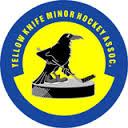 Yellowknife Minor Hockey Executive MeetingTuesday March 22nd, 2016 – 6:00pmPSAV1. 	Introductions2.	Regrets - Shawn, Stu, Sandra - late3.	Approval of the MinutesMoved: Samantha Rivard	Seconded:	Randy Caines4.	Review of the Agenda5.	Conflicts of Interest6.	Administration  Stu stepping up as Director of Skills and TrainingSuper Bingo application was submitted, we were not successfulAGM – Wednesday June 15th 6:30pm (William Mac School- Janet to book)Awards night date and location – May 10th, Sir John Gym or Range Lake Gym?? Steve to book.  Sam and Sandra to look after organizing awards and meetings.Janet’s responsabilities?? – Sponsorship renewal, letters, tracking,  registrationRegistration form for next year – looking at changes Financials – Attached to minutesMoney for year end – add what’s left from last year to this years amountsRef Clinics – Would like 3 dates August 2nd last week, September 3rd week, beginning of Nov.Ref fees – Atom if there are 3, only 1 adult and 2 kidsAsk Tom if there is an Officiating Program within the websiteHockey Canada Policy – Initiation Cross Ice games – Look at implementing in YK Minor. 7.	Unfinished BusinessSponsors – Carl’s, Subway, Midnight coming, Looking at replacing Air TindiSet dates for dev team coach selection and update policy for dev teams. - TabledCode of conduct – looking at different Minor Hockey Programs examples –TabledUpdate on Nick Fraser – Disciplinary Committee – Done3 City Tour Whitehorse, Yellowknife, Edmonton for tournaments – more to follow.Playoff rule format 8.	New BusinessExecutive next year – Are you thinking of returning??Director of ethics and conduct?? Things to think aboutDirector of female programs?? To think aboutTournament dates for next year??? To think aboutCommittee to look at how our program works9. 	Next Meeting –  April 28th, 6:30pm10. 	Adjournment Moved: Jeff RoundSeconded:  Sandra Profit